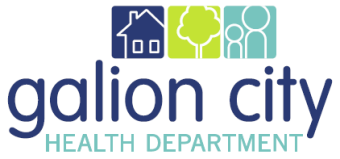 Galion City Board of HealthNursing Division Monthly Report for February 2023COVID-19 Isolation Letter/phone calls A total of 17 new cases of COVID-19 were reported. COVID Outbreak Investigations0 - Case Reported. Communicable Disease1- Salmonella. (Foodborne Diseases)1- Campylobacter (Foodborne Diseases)3- Hep C Chronic confirmed cases1- Hep B Chronic confirmed casesCOVID-19 Vaccine11 - clients received COVID 19 during Wednesday ClinicsCOVID vaccine is continuing to be offered to homebound individuals as well as in LTCF as needed.COVID-19 Vaccines continue to be administered at no cost.CMHCurrently there are 24 activated CMH caseloads. We are meeting weekly with client/family for a comprehensive PHN assessment and renewal for LOA.ImmunizationsA total of 6 children received service from GCHD (14 immunizations was given and 2 flu)A total of 13 adults received service from GCHD (11-COVID-19 immunizations and 1 flu an1-immunization was given)FluWalking in clinic are being offer daily.TB Tests3 -TB skin tests were administered.Head Checks1- head check (Lice)
Lead1- blood lead screenings were completedFoster Screenings No foster screens were completed.SchoolSt. Joseph SchoolNo new student to school in January In contact via emails to check for any service needed.  Respectfully Submitted,Lynn Corwin RN, Director of Nursing 